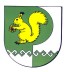 от 23 марта 2015 г. № 238О внесении изменений в Порядок проверки соблюдения гражданином, замещавшим должность муниципальной службы в Администрации Моркинского муниципального района, запрета на замещение на условиях трудового договора должности в организации и (или) на выполнение в данной организации работ (оказание данной организации услуг) на условиях гражданско-правового договора (гражданско-правовых договоров) в случаях, если отдельные функции муниципального управления данной организацией входили в должностные (служебные) обязанности муниципального служащего, и соблюдения работодателем условий заключения трудового договора или соблюдения условий заключения гражданско-правового договора с таким гражданиномВ соответствии с Федеральным законом от 25.12.2008 N 273-ФЗ "О противодействии коррупции", Федеральным законом от 02.03.2007 N 25-ФЗ "О муниципальной службе в Российской Федерации" Администрация Моркинского муниципального района постановляет:1. Внести в Порядок проверки соблюдения гражданином, замещавшим должность муниципальной службы в Администрации Моркинского муниципального района, запрета на замещение на условиях трудового договора должности в организации и (или) на выполнение в данной организации работ (оказание данной организации услуг) на условиях гражданско-правового договора (гражданско-правовых договоров) в случаях, если отдельные функции муниципального управления данной организацией входили в должностные (служебные) обязанности муниципального служащего, и соблюдения работодателем условий заключения трудового договора или соблюдения условий заключения гражданско-правового договора с таким гражданином, утвержденный постановлением Администрации Моркинского муниципального района от 30.12.2014 г. № 1116 (далее – Порядок), следующие изменения:- подпункт а) пункта 2 Порядка изложить в следующей редакции:«а) письменная информация работодателя, поступившая в порядке, предусмотренном постановлением Правительства Российской Федерации от 21.01.2015 г. № 29 «Об утверждении Правил сообщения работодателем о заключении трудового договора или гражданско-правового договора на выполнение работ (оказание услуг) с гражданином, замещавшим должности государственной или муниципальной службы, перечень которых устанавливается нормативными правовыми актами Российской Федерации»;»;- в абзаце 2 пункта 6 Порядка слова «Организационно-правовым отделом Администрации» заменить словами «Главным специалистом организационно-правового отдела Администрации, ответственного за кадровую работу,».2. Контроль за исполнением настоящего постановления возложить на заместителя главы администрации муниципального образования "Моркинский муниципальный район" Королеву И.Ф.           Глава АдминистрацииМоркинского муниципального района                                                       С.ГригорьевМОРКО МУНИЦИПАЛЬНЫЙ РАЙОН  АДМИНИСТРАЦИЙПУНЧАЛАДМИНИСТРАЦИЯМОРКИНСКОГО МУНИЦИПАЛЬНОГО  РАЙОНАПОСТАНОВЛЕНИЕ